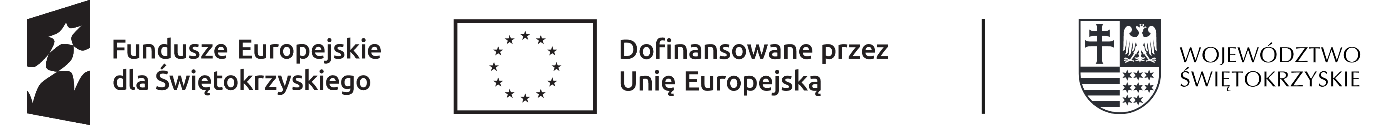 Załącznik nr 2 do uchwały Nr 7814/23
Zarządu Województwa Świętokrzyskiegoz dn. 27 września 2023 r.Wniosek o przyznanie stypendium w ramach projektu pn. 
Świętokrzyski program stypendialny dla uczniów szkół zawodowychWNIOSEK NALEŻY WYPEŁNIĆ KOMPUTEROWO LUB PISMEM DRUKOWANYM, ZGODNIE Z REGULAMINEM PRZYZNAWANIA STYPENDIÓWInformacja o spełnieniu kryteriówTabelę należy wypełnić w oparciu o kryteria określone w § 5 i § 7 ust. 2 Regulaminu przyznawania stypendiów dla uczniów szkół zawodowych w województwie świętokrzyskim w 2023/24 roku w ramach projektu pn. Świętokrzyski program stypendialny dla uczniów szkół zawodowych.Pola szare wypełnia Departament Edukacji, Sportu, Turystyki i Spraw Zagran. UMWŚInformacja dotycząca planowanego rozwoju edukacyjnego ucznia i wydatków związanych z jego realizacjąCzęść ACzęść ACzęść ACzęść ACzęść ACzęść ACzęść ACzęść ACzęść ACzęść ACzęść ACzęść ACzęść ACzęść ACzęść ACzęść ACzęść ACzęść AI. Dane osobowe uczniaI. Dane osobowe uczniaI. Dane osobowe uczniaI. Dane osobowe uczniaI. Dane osobowe uczniaI. Dane osobowe uczniaI. Dane osobowe uczniaI. Dane osobowe uczniaI. Dane osobowe uczniaI. Dane osobowe uczniaI. Dane osobowe uczniaI. Dane osobowe uczniaI. Dane osobowe uczniaI. Dane osobowe uczniaI. Dane osobowe uczniaI. Dane osobowe uczniaI. Dane osobowe uczniaI. Dane osobowe ucznia1. Imię i nazwisko1. Imię i nazwisko1. Imię i nazwisko1. Imię i nazwiskoJan KowalskiJan KowalskiJan KowalskiJan KowalskiJan KowalskiJan KowalskiJan KowalskiJan KowalskiJan KowalskiJan KowalskiJan KowalskiJan KowalskiJan KowalskiJan Kowalski2. Data urodzenia (dd-mm-rrrr)2. Data urodzenia (dd-mm-rrrr)2. Data urodzenia (dd-mm-rrrr)2. Data urodzenia (dd-mm-rrrr)1.01.2002r.1.01.2002r.1.01.2002r.1.01.2002r.1.01.2002r.1.01.2002r.1.01.2002r.1.01.2002r.1.01.2002r.1.01.2002r.1.01.2002r.1.01.2002r.1.01.2002r.1.01.2002r.3. PESEL3. PESEL3. PESEL3. PESEL002200234567894. Imię ojca4. Imię ojca4. Imię ojca4. Imię ojcaPawełPawełPawełPawełPawełPawełPawełPawełPawełPawełPawełPawełPawełPaweł5. Imię matki5. Imię matki5. Imię matki5. Imię matkiAnnaAnnaAnnaAnnaAnnaAnnaAnnaAnnaAnnaAnnaAnnaAnnaAnnaAnna6. Adres zamieszkaniaUlica, nrUlica, nrUlica, nrul. Kwiatowa 1ul. Kwiatowa 1ul. Kwiatowa 1ul. Kwiatowa 1ul. Kwiatowa 1ul. Kwiatowa 1ul. Kwiatowa 1ul. Kwiatowa 1ul. Kwiatowa 1ul. Kwiatowa 1ul. Kwiatowa 1ul. Kwiatowa 1ul. Kwiatowa 1ul. Kwiatowa 16. Adres zamieszkaniaMiejscowośćMiejscowośćMiejscowośćBukietowoBukietowoBukietowoBukietowoBukietowoBukietowoBukietowoBukietowoBukietowoBukietowoBukietowoBukietowoBukietowoBukietowo6. Adres zamieszkaniaKod pocztowyKod pocztowyKod pocztowy12-345poczta: Bukietowopoczta: Bukietowopoczta: Bukietowopoczta: Bukietowopoczta: Bukietowopoczta: Bukietowopoczta: Bukietowopoczta: Bukietowo6. Adres zamieszkaniaGminaGminaGminaPolna ŁąkaPolna ŁąkaPolna ŁąkaPolna ŁąkaPolna ŁąkaPolna ŁąkaPolna ŁąkaPolna ŁąkaPolna ŁąkaPolna ŁąkaPolna ŁąkaPolna ŁąkaPolna ŁąkaPolna Łąka6. Adres zamieszkaniaPowiatPowiatPowiatkieleckikieleckikieleckikieleckikieleckikieleckikieleckikieleckikieleckikieleckikieleckikieleckikieleckikielecki6. Adres zamieszkaniaWojewództwoWojewództwoWojewództwoświętokrzyskieświętokrzyskieświętokrzyskieświętokrzyskieświętokrzyskieświętokrzyskieświętokrzyskieświętokrzyskieświętokrzyskieświętokrzyskieświętokrzyskieświętokrzyskieświętokrzyskieświętokrzyskie7. Adres do korespondencjiUlica, nrUlica, nrUlica, nrj.w.j.w.j.w.j.w.j.w.j.w.j.w.j.w.j.w.j.w.j.w.j.w.j.w.j.w.7. Adres do korespondencjiMiejscowośćMiejscowośćMiejscowość7. Adres do korespondencjiKod pocztowyKod pocztowyKod pocztowy-poczta:poczta:poczta:poczta:poczta:poczta:poczta:poczta:7. Adres do korespondencjiGminaGminaGmina7. Adres do korespondencjiPowiatPowiatPowiat7. Adres do korespondencjiWojewództwoWojewództwoWojewództwo8. Telefon kontaktowy 8. Telefon kontaktowy 8. Telefon kontaktowy 8. Telefon kontaktowy 111-111-111111-111-111111-111-111111-111-111111-111-111111-111-111111-111-111111-111-111111-111-111111-111-111111-111-111111-111-111111-111-111111-111-1119. Adres e-mail9. Adres e-mail9. Adres e-mail9. Adres e-mailabcd@ghijk.plabcd@ghijk.plabcd@ghijk.plabcd@ghijk.plabcd@ghijk.plabcd@ghijk.plabcd@ghijk.plabcd@ghijk.plabcd@ghijk.plabcd@ghijk.plabcd@ghijk.plabcd@ghijk.plabcd@ghijk.plabcd@ghijk.pl10. Oświadczenia o niepobieraniu innego stypendium finansowanego ze środków UE10. Oświadczenia o niepobieraniu innego stypendium finansowanego ze środków UE10. Oświadczenia o niepobieraniu innego stypendium finansowanego ze środków UE10. Oświadczenia o niepobieraniu innego stypendium finansowanego ze środków UE10. Oświadczenia o niepobieraniu innego stypendium finansowanego ze środków UE10. Oświadczenia o niepobieraniu innego stypendium finansowanego ze środków UE10. Oświadczenia o niepobieraniu innego stypendium finansowanego ze środków UE10. Oświadczenia o niepobieraniu innego stypendium finansowanego ze środków UE10. Oświadczenia o niepobieraniu innego stypendium finansowanego ze środków UE10. Oświadczenia o niepobieraniu innego stypendium finansowanego ze środków UE10. Oświadczenia o niepobieraniu innego stypendium finansowanego ze środków UE10. Oświadczenia o niepobieraniu innego stypendium finansowanego ze środków UE10. Oświadczenia o niepobieraniu innego stypendium finansowanego ze środków UE10. Oświadczenia o niepobieraniu innego stypendium finansowanego ze środków UE10. Oświadczenia o niepobieraniu innego stypendium finansowanego ze środków UE10. Oświadczenia o niepobieraniu innego stypendium finansowanego ze środków UE10. Oświadczenia o niepobieraniu innego stypendium finansowanego ze środków UE10. Oświadczenia o niepobieraniu innego stypendium finansowanego ze środków UEW związku z ubieganiem się o przyznanie stypendium współfinansowanego ze środków Europejskiego Funduszu Społecznego Plus w ramach programu regionalnego Fundusze Europejskie dla Świętokrzyskiego 2021-2027 oświadczam, że Jan Kowalski* w roku szkolnym 2023/24 nie będzie pobierał/-a innego stypendium finansowanego z funduszy pochodzących z Unii Europejskiej. Oświadczam, że w przypadku otrzymania stypendium w ramach ww. programu, Jan Kowalski* nie będzie finansował/-a lub przedstawiał/-a jako sfinansowane z innych środków krajowych lub ze środków Unii Europejskiej wydatków poniesionych z tego stypendium.……………………………..………………podpis pełnoletniego ucznia lub rodzica/opiekuna prawnego* Imię i nazwisko ucznia ubiegającego się o stypendiumW związku z ubieganiem się o przyznanie stypendium współfinansowanego ze środków Europejskiego Funduszu Społecznego Plus w ramach programu regionalnego Fundusze Europejskie dla Świętokrzyskiego 2021-2027 oświadczam, że Jan Kowalski* w roku szkolnym 2023/24 nie będzie pobierał/-a innego stypendium finansowanego z funduszy pochodzących z Unii Europejskiej. Oświadczam, że w przypadku otrzymania stypendium w ramach ww. programu, Jan Kowalski* nie będzie finansował/-a lub przedstawiał/-a jako sfinansowane z innych środków krajowych lub ze środków Unii Europejskiej wydatków poniesionych z tego stypendium.……………………………..………………podpis pełnoletniego ucznia lub rodzica/opiekuna prawnego* Imię i nazwisko ucznia ubiegającego się o stypendiumW związku z ubieganiem się o przyznanie stypendium współfinansowanego ze środków Europejskiego Funduszu Społecznego Plus w ramach programu regionalnego Fundusze Europejskie dla Świętokrzyskiego 2021-2027 oświadczam, że Jan Kowalski* w roku szkolnym 2023/24 nie będzie pobierał/-a innego stypendium finansowanego z funduszy pochodzących z Unii Europejskiej. Oświadczam, że w przypadku otrzymania stypendium w ramach ww. programu, Jan Kowalski* nie będzie finansował/-a lub przedstawiał/-a jako sfinansowane z innych środków krajowych lub ze środków Unii Europejskiej wydatków poniesionych z tego stypendium.……………………………..………………podpis pełnoletniego ucznia lub rodzica/opiekuna prawnego* Imię i nazwisko ucznia ubiegającego się o stypendiumW związku z ubieganiem się o przyznanie stypendium współfinansowanego ze środków Europejskiego Funduszu Społecznego Plus w ramach programu regionalnego Fundusze Europejskie dla Świętokrzyskiego 2021-2027 oświadczam, że Jan Kowalski* w roku szkolnym 2023/24 nie będzie pobierał/-a innego stypendium finansowanego z funduszy pochodzących z Unii Europejskiej. Oświadczam, że w przypadku otrzymania stypendium w ramach ww. programu, Jan Kowalski* nie będzie finansował/-a lub przedstawiał/-a jako sfinansowane z innych środków krajowych lub ze środków Unii Europejskiej wydatków poniesionych z tego stypendium.……………………………..………………podpis pełnoletniego ucznia lub rodzica/opiekuna prawnego* Imię i nazwisko ucznia ubiegającego się o stypendiumW związku z ubieganiem się o przyznanie stypendium współfinansowanego ze środków Europejskiego Funduszu Społecznego Plus w ramach programu regionalnego Fundusze Europejskie dla Świętokrzyskiego 2021-2027 oświadczam, że Jan Kowalski* w roku szkolnym 2023/24 nie będzie pobierał/-a innego stypendium finansowanego z funduszy pochodzących z Unii Europejskiej. Oświadczam, że w przypadku otrzymania stypendium w ramach ww. programu, Jan Kowalski* nie będzie finansował/-a lub przedstawiał/-a jako sfinansowane z innych środków krajowych lub ze środków Unii Europejskiej wydatków poniesionych z tego stypendium.……………………………..………………podpis pełnoletniego ucznia lub rodzica/opiekuna prawnego* Imię i nazwisko ucznia ubiegającego się o stypendiumW związku z ubieganiem się o przyznanie stypendium współfinansowanego ze środków Europejskiego Funduszu Społecznego Plus w ramach programu regionalnego Fundusze Europejskie dla Świętokrzyskiego 2021-2027 oświadczam, że Jan Kowalski* w roku szkolnym 2023/24 nie będzie pobierał/-a innego stypendium finansowanego z funduszy pochodzących z Unii Europejskiej. Oświadczam, że w przypadku otrzymania stypendium w ramach ww. programu, Jan Kowalski* nie będzie finansował/-a lub przedstawiał/-a jako sfinansowane z innych środków krajowych lub ze środków Unii Europejskiej wydatków poniesionych z tego stypendium.……………………………..………………podpis pełnoletniego ucznia lub rodzica/opiekuna prawnego* Imię i nazwisko ucznia ubiegającego się o stypendiumW związku z ubieganiem się o przyznanie stypendium współfinansowanego ze środków Europejskiego Funduszu Społecznego Plus w ramach programu regionalnego Fundusze Europejskie dla Świętokrzyskiego 2021-2027 oświadczam, że Jan Kowalski* w roku szkolnym 2023/24 nie będzie pobierał/-a innego stypendium finansowanego z funduszy pochodzących z Unii Europejskiej. Oświadczam, że w przypadku otrzymania stypendium w ramach ww. programu, Jan Kowalski* nie będzie finansował/-a lub przedstawiał/-a jako sfinansowane z innych środków krajowych lub ze środków Unii Europejskiej wydatków poniesionych z tego stypendium.……………………………..………………podpis pełnoletniego ucznia lub rodzica/opiekuna prawnego* Imię i nazwisko ucznia ubiegającego się o stypendiumW związku z ubieganiem się o przyznanie stypendium współfinansowanego ze środków Europejskiego Funduszu Społecznego Plus w ramach programu regionalnego Fundusze Europejskie dla Świętokrzyskiego 2021-2027 oświadczam, że Jan Kowalski* w roku szkolnym 2023/24 nie będzie pobierał/-a innego stypendium finansowanego z funduszy pochodzących z Unii Europejskiej. Oświadczam, że w przypadku otrzymania stypendium w ramach ww. programu, Jan Kowalski* nie będzie finansował/-a lub przedstawiał/-a jako sfinansowane z innych środków krajowych lub ze środków Unii Europejskiej wydatków poniesionych z tego stypendium.……………………………..………………podpis pełnoletniego ucznia lub rodzica/opiekuna prawnego* Imię i nazwisko ucznia ubiegającego się o stypendiumW związku z ubieganiem się o przyznanie stypendium współfinansowanego ze środków Europejskiego Funduszu Społecznego Plus w ramach programu regionalnego Fundusze Europejskie dla Świętokrzyskiego 2021-2027 oświadczam, że Jan Kowalski* w roku szkolnym 2023/24 nie będzie pobierał/-a innego stypendium finansowanego z funduszy pochodzących z Unii Europejskiej. Oświadczam, że w przypadku otrzymania stypendium w ramach ww. programu, Jan Kowalski* nie będzie finansował/-a lub przedstawiał/-a jako sfinansowane z innych środków krajowych lub ze środków Unii Europejskiej wydatków poniesionych z tego stypendium.……………………………..………………podpis pełnoletniego ucznia lub rodzica/opiekuna prawnego* Imię i nazwisko ucznia ubiegającego się o stypendiumW związku z ubieganiem się o przyznanie stypendium współfinansowanego ze środków Europejskiego Funduszu Społecznego Plus w ramach programu regionalnego Fundusze Europejskie dla Świętokrzyskiego 2021-2027 oświadczam, że Jan Kowalski* w roku szkolnym 2023/24 nie będzie pobierał/-a innego stypendium finansowanego z funduszy pochodzących z Unii Europejskiej. Oświadczam, że w przypadku otrzymania stypendium w ramach ww. programu, Jan Kowalski* nie będzie finansował/-a lub przedstawiał/-a jako sfinansowane z innych środków krajowych lub ze środków Unii Europejskiej wydatków poniesionych z tego stypendium.……………………………..………………podpis pełnoletniego ucznia lub rodzica/opiekuna prawnego* Imię i nazwisko ucznia ubiegającego się o stypendiumW związku z ubieganiem się o przyznanie stypendium współfinansowanego ze środków Europejskiego Funduszu Społecznego Plus w ramach programu regionalnego Fundusze Europejskie dla Świętokrzyskiego 2021-2027 oświadczam, że Jan Kowalski* w roku szkolnym 2023/24 nie będzie pobierał/-a innego stypendium finansowanego z funduszy pochodzących z Unii Europejskiej. Oświadczam, że w przypadku otrzymania stypendium w ramach ww. programu, Jan Kowalski* nie będzie finansował/-a lub przedstawiał/-a jako sfinansowane z innych środków krajowych lub ze środków Unii Europejskiej wydatków poniesionych z tego stypendium.……………………………..………………podpis pełnoletniego ucznia lub rodzica/opiekuna prawnego* Imię i nazwisko ucznia ubiegającego się o stypendiumW związku z ubieganiem się o przyznanie stypendium współfinansowanego ze środków Europejskiego Funduszu Społecznego Plus w ramach programu regionalnego Fundusze Europejskie dla Świętokrzyskiego 2021-2027 oświadczam, że Jan Kowalski* w roku szkolnym 2023/24 nie będzie pobierał/-a innego stypendium finansowanego z funduszy pochodzących z Unii Europejskiej. Oświadczam, że w przypadku otrzymania stypendium w ramach ww. programu, Jan Kowalski* nie będzie finansował/-a lub przedstawiał/-a jako sfinansowane z innych środków krajowych lub ze środków Unii Europejskiej wydatków poniesionych z tego stypendium.……………………………..………………podpis pełnoletniego ucznia lub rodzica/opiekuna prawnego* Imię i nazwisko ucznia ubiegającego się o stypendiumW związku z ubieganiem się o przyznanie stypendium współfinansowanego ze środków Europejskiego Funduszu Społecznego Plus w ramach programu regionalnego Fundusze Europejskie dla Świętokrzyskiego 2021-2027 oświadczam, że Jan Kowalski* w roku szkolnym 2023/24 nie będzie pobierał/-a innego stypendium finansowanego z funduszy pochodzących z Unii Europejskiej. Oświadczam, że w przypadku otrzymania stypendium w ramach ww. programu, Jan Kowalski* nie będzie finansował/-a lub przedstawiał/-a jako sfinansowane z innych środków krajowych lub ze środków Unii Europejskiej wydatków poniesionych z tego stypendium.……………………………..………………podpis pełnoletniego ucznia lub rodzica/opiekuna prawnego* Imię i nazwisko ucznia ubiegającego się o stypendiumW związku z ubieganiem się o przyznanie stypendium współfinansowanego ze środków Europejskiego Funduszu Społecznego Plus w ramach programu regionalnego Fundusze Europejskie dla Świętokrzyskiego 2021-2027 oświadczam, że Jan Kowalski* w roku szkolnym 2023/24 nie będzie pobierał/-a innego stypendium finansowanego z funduszy pochodzących z Unii Europejskiej. Oświadczam, że w przypadku otrzymania stypendium w ramach ww. programu, Jan Kowalski* nie będzie finansował/-a lub przedstawiał/-a jako sfinansowane z innych środków krajowych lub ze środków Unii Europejskiej wydatków poniesionych z tego stypendium.……………………………..………………podpis pełnoletniego ucznia lub rodzica/opiekuna prawnego* Imię i nazwisko ucznia ubiegającego się o stypendiumW związku z ubieganiem się o przyznanie stypendium współfinansowanego ze środków Europejskiego Funduszu Społecznego Plus w ramach programu regionalnego Fundusze Europejskie dla Świętokrzyskiego 2021-2027 oświadczam, że Jan Kowalski* w roku szkolnym 2023/24 nie będzie pobierał/-a innego stypendium finansowanego z funduszy pochodzących z Unii Europejskiej. Oświadczam, że w przypadku otrzymania stypendium w ramach ww. programu, Jan Kowalski* nie będzie finansował/-a lub przedstawiał/-a jako sfinansowane z innych środków krajowych lub ze środków Unii Europejskiej wydatków poniesionych z tego stypendium.……………………………..………………podpis pełnoletniego ucznia lub rodzica/opiekuna prawnego* Imię i nazwisko ucznia ubiegającego się o stypendiumW związku z ubieganiem się o przyznanie stypendium współfinansowanego ze środków Europejskiego Funduszu Społecznego Plus w ramach programu regionalnego Fundusze Europejskie dla Świętokrzyskiego 2021-2027 oświadczam, że Jan Kowalski* w roku szkolnym 2023/24 nie będzie pobierał/-a innego stypendium finansowanego z funduszy pochodzących z Unii Europejskiej. Oświadczam, że w przypadku otrzymania stypendium w ramach ww. programu, Jan Kowalski* nie będzie finansował/-a lub przedstawiał/-a jako sfinansowane z innych środków krajowych lub ze środków Unii Europejskiej wydatków poniesionych z tego stypendium.……………………………..………………podpis pełnoletniego ucznia lub rodzica/opiekuna prawnego* Imię i nazwisko ucznia ubiegającego się o stypendiumW związku z ubieganiem się o przyznanie stypendium współfinansowanego ze środków Europejskiego Funduszu Społecznego Plus w ramach programu regionalnego Fundusze Europejskie dla Świętokrzyskiego 2021-2027 oświadczam, że Jan Kowalski* w roku szkolnym 2023/24 nie będzie pobierał/-a innego stypendium finansowanego z funduszy pochodzących z Unii Europejskiej. Oświadczam, że w przypadku otrzymania stypendium w ramach ww. programu, Jan Kowalski* nie będzie finansował/-a lub przedstawiał/-a jako sfinansowane z innych środków krajowych lub ze środków Unii Europejskiej wydatków poniesionych z tego stypendium.……………………………..………………podpis pełnoletniego ucznia lub rodzica/opiekuna prawnego* Imię i nazwisko ucznia ubiegającego się o stypendiumW związku z ubieganiem się o przyznanie stypendium współfinansowanego ze środków Europejskiego Funduszu Społecznego Plus w ramach programu regionalnego Fundusze Europejskie dla Świętokrzyskiego 2021-2027 oświadczam, że Jan Kowalski* w roku szkolnym 2023/24 nie będzie pobierał/-a innego stypendium finansowanego z funduszy pochodzących z Unii Europejskiej. Oświadczam, że w przypadku otrzymania stypendium w ramach ww. programu, Jan Kowalski* nie będzie finansował/-a lub przedstawiał/-a jako sfinansowane z innych środków krajowych lub ze środków Unii Europejskiej wydatków poniesionych z tego stypendium.……………………………..………………podpis pełnoletniego ucznia lub rodzica/opiekuna prawnego* Imię i nazwisko ucznia ubiegającego się o stypendiumCzęść BCzęść BCzęść BCzęść BCzęść BCzęść BCzęść BCzęść BCzęść BCzęść BCzęść BCzęść BCzęść BCzęść BCzęść BCzęść BCzęść BCzęść BI. Dane dotyczące szkoły, do której uczęszcza uczeń w roku szkolnym 2023/24I. Dane dotyczące szkoły, do której uczęszcza uczeń w roku szkolnym 2023/24I. Dane dotyczące szkoły, do której uczęszcza uczeń w roku szkolnym 2023/24I. Dane dotyczące szkoły, do której uczęszcza uczeń w roku szkolnym 2023/24I. Dane dotyczące szkoły, do której uczęszcza uczeń w roku szkolnym 2023/24I. Dane dotyczące szkoły, do której uczęszcza uczeń w roku szkolnym 2023/24I. Dane dotyczące szkoły, do której uczęszcza uczeń w roku szkolnym 2023/24I. Dane dotyczące szkoły, do której uczęszcza uczeń w roku szkolnym 2023/24I. Dane dotyczące szkoły, do której uczęszcza uczeń w roku szkolnym 2023/24I. Dane dotyczące szkoły, do której uczęszcza uczeń w roku szkolnym 2023/24I. Dane dotyczące szkoły, do której uczęszcza uczeń w roku szkolnym 2023/24I. Dane dotyczące szkoły, do której uczęszcza uczeń w roku szkolnym 2023/24I. Dane dotyczące szkoły, do której uczęszcza uczeń w roku szkolnym 2023/24I. Dane dotyczące szkoły, do której uczęszcza uczeń w roku szkolnym 2023/24I. Dane dotyczące szkoły, do której uczęszcza uczeń w roku szkolnym 2023/24I. Dane dotyczące szkoły, do której uczęszcza uczeń w roku szkolnym 2023/24I. Dane dotyczące szkoły, do której uczęszcza uczeń w roku szkolnym 2023/24I. Dane dotyczące szkoły, do której uczęszcza uczeń w roku szkolnym 2023/241. Pełna nazwa szkoły1. Pełna nazwa szkoły1. Pełna nazwa szkołyTechnikum w BukietowieTechnikum w BukietowieTechnikum w BukietowieTechnikum w BukietowieTechnikum w BukietowieTechnikum w BukietowieTechnikum w BukietowieTechnikum w BukietowieTechnikum w BukietowieTechnikum w BukietowieTechnikum w BukietowieTechnikum w BukietowieTechnikum w BukietowieTechnikum w BukietowieTechnikum w Bukietowie2. Klasa (wpisać cyfrą rzymską)2. Klasa (wpisać cyfrą rzymską)2. Klasa (wpisać cyfrą rzymską)IIIIIIIIIIIIIIIIIIIIIIIIIIIIII3. Planowana data zakończenia edukacji w szkole3. Planowana data zakończenia edukacji w szkole3. Planowana data zakończenia edukacji w szkole2027202720272027202720272027202720272027202720272027202720273. Adres szkołyUlica, nrUlica, nrul. Szkolna 1ul. Szkolna 1ul. Szkolna 1ul. Szkolna 1ul. Szkolna 1ul. Szkolna 1ul. Szkolna 1ul. Szkolna 1ul. Szkolna 1ul. Szkolna 1ul. Szkolna 1ul. Szkolna 1ul. Szkolna 1ul. Szkolna 1ul. Szkolna 13. Adres szkołyMiejscowośćMiejscowośćBukietowoBukietowoBukietowoBukietowoBukietowoBukietowoBukietowoBukietowoBukietowoBukietowoBukietowoBukietowoBukietowoBukietowoBukietowo3. Adres szkołyKod pocztowyKod pocztowy112-345poczta: Bukietowopoczta: Bukietowopoczta: Bukietowopoczta: Bukietowopoczta: Bukietowopoczta: Bukietowopoczta: Bukietowopoczta: Bukietowo4. Numer telefonu kontaktowego/fax4. Numer telefonu kontaktowego/fax4. Numer telefonu kontaktowego/fax41 123 45 6741 123 45 6741 123 45 6741 123 45 6741 123 45 6741 123 45 6741 123 45 6741 123 45 6741 123 45 6741 123 45 6741 123 45 6741 123 45 6741 123 45 6741 123 45 6741 123 45 675. Adres e-mail5. Adres e-mail5. Adres e-mailoprst@uwxyz.ploprst@uwxyz.ploprst@uwxyz.ploprst@uwxyz.ploprst@uwxyz.ploprst@uwxyz.ploprst@uwxyz.ploprst@uwxyz.ploprst@uwxyz.ploprst@uwxyz.ploprst@uwxyz.ploprst@uwxyz.ploprst@uwxyz.ploprst@uwxyz.ploprst@uwxyz.pl6. Imię i nazwisko dyrektora szkoły 6. Imię i nazwisko dyrektora szkoły 6. Imię i nazwisko dyrektora szkoły Jan NowakJan NowakJan NowakJan NowakJan NowakJan NowakJan NowakJan NowakJan NowakJan NowakJan NowakJan NowakJan NowakJan NowakJan NowakII. Informacje o kandydacie na opiekuna stypendysty (nauczyciel, pedagog szkolny lub doradca zawodowy zatrudniony w szkole ucznia)II. Informacje o kandydacie na opiekuna stypendysty (nauczyciel, pedagog szkolny lub doradca zawodowy zatrudniony w szkole ucznia)II. Informacje o kandydacie na opiekuna stypendysty (nauczyciel, pedagog szkolny lub doradca zawodowy zatrudniony w szkole ucznia)II. Informacje o kandydacie na opiekuna stypendysty (nauczyciel, pedagog szkolny lub doradca zawodowy zatrudniony w szkole ucznia)II. Informacje o kandydacie na opiekuna stypendysty (nauczyciel, pedagog szkolny lub doradca zawodowy zatrudniony w szkole ucznia)II. Informacje o kandydacie na opiekuna stypendysty (nauczyciel, pedagog szkolny lub doradca zawodowy zatrudniony w szkole ucznia)II. Informacje o kandydacie na opiekuna stypendysty (nauczyciel, pedagog szkolny lub doradca zawodowy zatrudniony w szkole ucznia)II. Informacje o kandydacie na opiekuna stypendysty (nauczyciel, pedagog szkolny lub doradca zawodowy zatrudniony w szkole ucznia)II. Informacje o kandydacie na opiekuna stypendysty (nauczyciel, pedagog szkolny lub doradca zawodowy zatrudniony w szkole ucznia)II. Informacje o kandydacie na opiekuna stypendysty (nauczyciel, pedagog szkolny lub doradca zawodowy zatrudniony w szkole ucznia)II. Informacje o kandydacie na opiekuna stypendysty (nauczyciel, pedagog szkolny lub doradca zawodowy zatrudniony w szkole ucznia)II. Informacje o kandydacie na opiekuna stypendysty (nauczyciel, pedagog szkolny lub doradca zawodowy zatrudniony w szkole ucznia)II. Informacje o kandydacie na opiekuna stypendysty (nauczyciel, pedagog szkolny lub doradca zawodowy zatrudniony w szkole ucznia)II. Informacje o kandydacie na opiekuna stypendysty (nauczyciel, pedagog szkolny lub doradca zawodowy zatrudniony w szkole ucznia)II. Informacje o kandydacie na opiekuna stypendysty (nauczyciel, pedagog szkolny lub doradca zawodowy zatrudniony w szkole ucznia)II. Informacje o kandydacie na opiekuna stypendysty (nauczyciel, pedagog szkolny lub doradca zawodowy zatrudniony w szkole ucznia)II. Informacje o kandydacie na opiekuna stypendysty (nauczyciel, pedagog szkolny lub doradca zawodowy zatrudniony w szkole ucznia)II. Informacje o kandydacie na opiekuna stypendysty (nauczyciel, pedagog szkolny lub doradca zawodowy zatrudniony w szkole ucznia)1. Imię (imiona) i nazwisko1. Imię (imiona) i nazwisko1. Imię (imiona) i nazwisko1. Imię (imiona) i nazwiskoMaria KubickaMaria KubickaMaria KubickaMaria KubickaMaria KubickaMaria KubickaMaria KubickaMaria KubickaMaria KubickaMaria KubickaMaria KubickaMaria KubickaMaria KubickaMaria Kubicka2. Numer telefonu kontaktowego2. Numer telefonu kontaktowego2. Numer telefonu kontaktowego2. Numer telefonu kontaktowego987-654-321987-654-321987-654-321987-654-321987-654-321987-654-321987-654-321987-654-321987-654-321987-654-321987-654-321987-654-321987-654-321987-654-3213. Adres e-mail3. Adres e-mail3. Adres e-mail3. Adres e-mailmaria@1234.plmaria@1234.plmaria@1234.plmaria@1234.plmaria@1234.plmaria@1234.plmaria@1234.plmaria@1234.plmaria@1234.plmaria@1234.plmaria@1234.plmaria@1234.plmaria@1234.plmaria@1234.plIII. Dane osobowe jednego z rodziców/opiekuna prawnego uczniaIII. Dane osobowe jednego z rodziców/opiekuna prawnego uczniaIII. Dane osobowe jednego z rodziców/opiekuna prawnego uczniaIII. Dane osobowe jednego z rodziców/opiekuna prawnego uczniaIII. Dane osobowe jednego z rodziców/opiekuna prawnego uczniaIII. Dane osobowe jednego z rodziców/opiekuna prawnego uczniaIII. Dane osobowe jednego z rodziców/opiekuna prawnego uczniaIII. Dane osobowe jednego z rodziców/opiekuna prawnego uczniaIII. Dane osobowe jednego z rodziców/opiekuna prawnego uczniaIII. Dane osobowe jednego z rodziców/opiekuna prawnego uczniaIII. Dane osobowe jednego z rodziców/opiekuna prawnego uczniaIII. Dane osobowe jednego z rodziców/opiekuna prawnego uczniaIII. Dane osobowe jednego z rodziców/opiekuna prawnego uczniaIII. Dane osobowe jednego z rodziców/opiekuna prawnego uczniaIII. Dane osobowe jednego z rodziców/opiekuna prawnego uczniaIII. Dane osobowe jednego z rodziców/opiekuna prawnego uczniaIII. Dane osobowe jednego z rodziców/opiekuna prawnego uczniaIII. Dane osobowe jednego z rodziców/opiekuna prawnego ucznia1. Imię i nazwisko1. Imię i nazwisko1. Imię i nazwisko1. Imię i nazwiskoAnna KowalskaAnna KowalskaAnna KowalskaAnna KowalskaAnna KowalskaAnna KowalskaAnna KowalskaAnna KowalskaAnna KowalskaAnna KowalskaAnna KowalskaAnna KowalskaAnna KowalskaAnna Kowalska2. Adres do korespondencji2. Adres do korespondencjiUlica, nrUlica, nrul. Kwiatowa 1ul. Kwiatowa 1ul. Kwiatowa 1ul. Kwiatowa 1ul. Kwiatowa 1ul. Kwiatowa 1ul. Kwiatowa 1ul. Kwiatowa 1ul. Kwiatowa 1ul. Kwiatowa 1ul. Kwiatowa 1ul. Kwiatowa 1ul. Kwiatowa 1ul. Kwiatowa 12. Adres do korespondencji2. Adres do korespondencjiMiejscowośćMiejscowośćBukietowoBukietowoBukietowoBukietowoBukietowoBukietowoBukietowoBukietowoBukietowoBukietowoBukietowoBukietowoBukietowoBukietowo2. Adres do korespondencji2. Adres do korespondencjiKod pocztowyKod pocztowy12-345poczta: Bukietowopoczta: Bukietowopoczta: Bukietowopoczta: Bukietowopoczta: Bukietowopoczta: Bukietowopoczta: Bukietowopoczta: BukietowoGminaGminaPolna ŁąkaPolna ŁąkaPolna ŁąkaPolna ŁąkaPolna ŁąkaPolna ŁąkaPolna ŁąkaPolna ŁąkaPolna ŁąkaPolna ŁąkaPolna ŁąkaPolna ŁąkaPolna ŁąkaPolna ŁąkaPowiatPowiatkieleckikieleckikieleckikieleckikieleckikieleckikieleckikieleckikieleckikieleckikieleckikieleckikieleckikieleckiWojewództwoWojewództwoświętokrzyskieświętokrzyskieświętokrzyskieświętokrzyskieświętokrzyskieświętokrzyskieświętokrzyskieświętokrzyskieświętokrzyskieświętokrzyskieświętokrzyskieświętokrzyskieświętokrzyskieświętokrzyskie3. Telefon kontaktowy3. Telefon kontaktowy3. Telefon kontaktowy3. Telefon kontaktowy555-555-555555-555-555555-555-555555-555-555555-555-555555-555-555555-555-555555-555-555555-555-555555-555-555555-555-555555-555-555555-555-555555-555-5554. Adres e-mail4. Adres e-mail4. Adres e-mail4. Adres e-mailanna@12345.planna@12345.planna@12345.planna@12345.planna@12345.planna@12345.planna@12345.planna@12345.planna@12345.planna@12345.planna@12345.planna@12345.planna@12345.planna@12345.pl5. Oświadczenie o sprawowaniu opieki nad stypendystą przez jednego z rodziców*5. Oświadczenie o sprawowaniu opieki nad stypendystą przez jednego z rodziców*5. Oświadczenie o sprawowaniu opieki nad stypendystą przez jednego z rodziców*5. Oświadczenie o sprawowaniu opieki nad stypendystą przez jednego z rodziców*5. Oświadczenie o sprawowaniu opieki nad stypendystą przez jednego z rodziców*5. Oświadczenie o sprawowaniu opieki nad stypendystą przez jednego z rodziców*5. Oświadczenie o sprawowaniu opieki nad stypendystą przez jednego z rodziców*5. Oświadczenie o sprawowaniu opieki nad stypendystą przez jednego z rodziców*5. Oświadczenie o sprawowaniu opieki nad stypendystą przez jednego z rodziców*5. Oświadczenie o sprawowaniu opieki nad stypendystą przez jednego z rodziców*5. Oświadczenie o sprawowaniu opieki nad stypendystą przez jednego z rodziców*5. Oświadczenie o sprawowaniu opieki nad stypendystą przez jednego z rodziców*5. Oświadczenie o sprawowaniu opieki nad stypendystą przez jednego z rodziców*5. Oświadczenie o sprawowaniu opieki nad stypendystą przez jednego z rodziców*5. Oświadczenie o sprawowaniu opieki nad stypendystą przez jednego z rodziców*5. Oświadczenie o sprawowaniu opieki nad stypendystą przez jednego z rodziców*5. Oświadczenie o sprawowaniu opieki nad stypendystą przez jednego z rodziców*5. Oświadczenie o sprawowaniu opieki nad stypendystą przez jednego z rodziców*Oświadczam, że wychowuję Jana Kowalskiego w rodzinie niepełnej**.….....................................................................................podpis rodzica/opiekuna prawnego ucznia* wypełnić jeżeli dotyczy** przez niepełną rodzinę rozumie się wychowywanie dziecka przez ojca/matkę/opiekuna prawnegoOświadczam, że wychowuję Jana Kowalskiego w rodzinie niepełnej**.….....................................................................................podpis rodzica/opiekuna prawnego ucznia* wypełnić jeżeli dotyczy** przez niepełną rodzinę rozumie się wychowywanie dziecka przez ojca/matkę/opiekuna prawnegoOświadczam, że wychowuję Jana Kowalskiego w rodzinie niepełnej**.….....................................................................................podpis rodzica/opiekuna prawnego ucznia* wypełnić jeżeli dotyczy** przez niepełną rodzinę rozumie się wychowywanie dziecka przez ojca/matkę/opiekuna prawnegoOświadczam, że wychowuję Jana Kowalskiego w rodzinie niepełnej**.….....................................................................................podpis rodzica/opiekuna prawnego ucznia* wypełnić jeżeli dotyczy** przez niepełną rodzinę rozumie się wychowywanie dziecka przez ojca/matkę/opiekuna prawnegoOświadczam, że wychowuję Jana Kowalskiego w rodzinie niepełnej**.….....................................................................................podpis rodzica/opiekuna prawnego ucznia* wypełnić jeżeli dotyczy** przez niepełną rodzinę rozumie się wychowywanie dziecka przez ojca/matkę/opiekuna prawnegoOświadczam, że wychowuję Jana Kowalskiego w rodzinie niepełnej**.….....................................................................................podpis rodzica/opiekuna prawnego ucznia* wypełnić jeżeli dotyczy** przez niepełną rodzinę rozumie się wychowywanie dziecka przez ojca/matkę/opiekuna prawnegoOświadczam, że wychowuję Jana Kowalskiego w rodzinie niepełnej**.….....................................................................................podpis rodzica/opiekuna prawnego ucznia* wypełnić jeżeli dotyczy** przez niepełną rodzinę rozumie się wychowywanie dziecka przez ojca/matkę/opiekuna prawnegoOświadczam, że wychowuję Jana Kowalskiego w rodzinie niepełnej**.….....................................................................................podpis rodzica/opiekuna prawnego ucznia* wypełnić jeżeli dotyczy** przez niepełną rodzinę rozumie się wychowywanie dziecka przez ojca/matkę/opiekuna prawnegoOświadczam, że wychowuję Jana Kowalskiego w rodzinie niepełnej**.….....................................................................................podpis rodzica/opiekuna prawnego ucznia* wypełnić jeżeli dotyczy** przez niepełną rodzinę rozumie się wychowywanie dziecka przez ojca/matkę/opiekuna prawnegoOświadczam, że wychowuję Jana Kowalskiego w rodzinie niepełnej**.….....................................................................................podpis rodzica/opiekuna prawnego ucznia* wypełnić jeżeli dotyczy** przez niepełną rodzinę rozumie się wychowywanie dziecka przez ojca/matkę/opiekuna prawnegoOświadczam, że wychowuję Jana Kowalskiego w rodzinie niepełnej**.….....................................................................................podpis rodzica/opiekuna prawnego ucznia* wypełnić jeżeli dotyczy** przez niepełną rodzinę rozumie się wychowywanie dziecka przez ojca/matkę/opiekuna prawnegoOświadczam, że wychowuję Jana Kowalskiego w rodzinie niepełnej**.….....................................................................................podpis rodzica/opiekuna prawnego ucznia* wypełnić jeżeli dotyczy** przez niepełną rodzinę rozumie się wychowywanie dziecka przez ojca/matkę/opiekuna prawnegoOświadczam, że wychowuję Jana Kowalskiego w rodzinie niepełnej**.….....................................................................................podpis rodzica/opiekuna prawnego ucznia* wypełnić jeżeli dotyczy** przez niepełną rodzinę rozumie się wychowywanie dziecka przez ojca/matkę/opiekuna prawnegoOświadczam, że wychowuję Jana Kowalskiego w rodzinie niepełnej**.….....................................................................................podpis rodzica/opiekuna prawnego ucznia* wypełnić jeżeli dotyczy** przez niepełną rodzinę rozumie się wychowywanie dziecka przez ojca/matkę/opiekuna prawnegoOświadczam, że wychowuję Jana Kowalskiego w rodzinie niepełnej**.….....................................................................................podpis rodzica/opiekuna prawnego ucznia* wypełnić jeżeli dotyczy** przez niepełną rodzinę rozumie się wychowywanie dziecka przez ojca/matkę/opiekuna prawnegoOświadczam, że wychowuję Jana Kowalskiego w rodzinie niepełnej**.….....................................................................................podpis rodzica/opiekuna prawnego ucznia* wypełnić jeżeli dotyczy** przez niepełną rodzinę rozumie się wychowywanie dziecka przez ojca/matkę/opiekuna prawnegoOświadczam, że wychowuję Jana Kowalskiego w rodzinie niepełnej**.….....................................................................................podpis rodzica/opiekuna prawnego ucznia* wypełnić jeżeli dotyczy** przez niepełną rodzinę rozumie się wychowywanie dziecka przez ojca/matkę/opiekuna prawnegoOświadczam, że wychowuję Jana Kowalskiego w rodzinie niepełnej**.….....................................................................................podpis rodzica/opiekuna prawnego ucznia* wypełnić jeżeli dotyczy** przez niepełną rodzinę rozumie się wychowywanie dziecka przez ojca/matkę/opiekuna prawnegoKRYTERIA FORMALNEKRYTERIA FORMALNEKRYTERIA FORMALNETAK/NIE1.Wniosek został złożony w terminie wskazanym w ogłoszeniu o naborze wniosków lub w przypadku konieczności uzupełnienia wniosku – w terminie 5 dni roboczych od dnia otrzymania informacji o konieczności uzupełnienia braków formalnychWniosek został złożony w terminie wskazanym w ogłoszeniu o naborze wniosków lub w przypadku konieczności uzupełnienia wniosku – w terminie 5 dni roboczych od dnia otrzymania informacji o konieczności uzupełnienia braków formalnych2.Wniosek został wypełniony prawidłowo i kompletnieWniosek został wypełniony prawidłowo i kompletnie3.Wniosek zawiera wszystkie wymagane załączniki i inne dokumenty, o których mowa w § 6 ust. 3 RegulaminuWniosek zawiera wszystkie wymagane załączniki i inne dokumenty, o których mowa w § 6 ust. 3 RegulaminuKRYTERIA MERYTORYCZNEKRYTERIA MERYTORYCZNEKRYTERIA MERYTORYCZNEPunkty przyznane zgodnie z kryteriami regulaminowymiKryteria obowiązkoweKryteria obowiązkoweKryteria obowiązkowe1.Stypendysta w roku szkolnym 2023/24 jest uczniem szkoły zawodowej zlokalizowanej na obszarze województwa świętokrzyskiegoStypendysta w roku szkolnym 2023/24 jest uczniem szkoły zawodowej zlokalizowanej na obszarze województwa świętokrzyskiego2.Stypendysta znajduje się w trudnej sytuacji materialnej, o której mowa w § 5 ust. 1 pkt 2 RegulaminuStypendysta znajduje się w trudnej sytuacji materialnej, o której mowa w § 5 ust. 1 pkt 2 Regulaminu3.Uczeń nie pobiera innego stypendium (na cele edukacyjne) finansowanego lub współfinansowanego ze środków Unii EuropejskiejUczeń nie pobiera innego stypendium (na cele edukacyjne) finansowanego lub współfinansowanego ze środków Unii Europejskiej4.Średnia ocen ze wszystkich obowiązkowych przedmiotów w roku szkolnym 2022/23 (BEZ RELIGII I PRZEDMIOTÓW DODATKOWYCH):5,30Kryteria dodatkoweKryteria dodatkoweKryteria dodatkowe1.Osiągnięcia w konkursach/olimpiadach/turniejach w roku szkolnym 2022/23Osiągnięcia w konkursach/olimpiadach/turniejach w roku szkolnym 2022/23Nazwa konkursu/olimpiady/turniejuUzyskany tytuł (laureat/finalista)1) Wojewódzki Konkurs z Informatykifinalista2)3)2.Niepełnosprawność uczniaTAK/NIE 
(podkreśl właściwe)Ogólna suma punktówOgólna suma punktówOgólna suma punktówPlan rozwoju edukacyjnego ucznia, obejmujący zamierzenia i cele do osiągnięcia m.in. w związku z otrzymaniem stypendium, związane z poszerzaniem wiedzy, rozwijaniem zdolności i umiejętności, tj. cele edukacyjne, które uczeń zamierza osiągnąć, zwłaszcza w danym roku szkolnym (np. poszerzanie wiedzy w trakcie bieżącej edukacji szkolnej i pozaszkolnej, planowane uczestnictwo w konkursach, olimpiadach i turniejach, uczestnictwo w kursach (np. językowych, komputerowych), udział w warsztatach pogłębiających umiejętności, kołach zainteresowań, szkoleniach, zajęciach pozalekcyjnych, targach, innych formach aktywności).Plan rozwoju edukacyjnego ucznia, obejmujący zamierzenia i cele do osiągnięcia m.in. w związku z otrzymaniem stypendium, związane z poszerzaniem wiedzy, rozwijaniem zdolności i umiejętności, tj. cele edukacyjne, które uczeń zamierza osiągnąć, zwłaszcza w danym roku szkolnym (np. poszerzanie wiedzy w trakcie bieżącej edukacji szkolnej i pozaszkolnej, planowane uczestnictwo w konkursach, olimpiadach i turniejach, uczestnictwo w kursach (np. językowych, komputerowych), udział w warsztatach pogłębiających umiejętności, kołach zainteresowań, szkoleniach, zajęciach pozalekcyjnych, targach, innych formach aktywności).Plan rozwoju edukacyjnego ucznia, obejmujący zamierzenia i cele do osiągnięcia m.in. w związku z otrzymaniem stypendium, związane z poszerzaniem wiedzy, rozwijaniem zdolności i umiejętności, tj. cele edukacyjne, które uczeń zamierza osiągnąć, zwłaszcza w danym roku szkolnym (np. poszerzanie wiedzy w trakcie bieżącej edukacji szkolnej i pozaszkolnej, planowane uczestnictwo w konkursach, olimpiadach i turniejach, uczestnictwo w kursach (np. językowych, komputerowych), udział w warsztatach pogłębiających umiejętności, kołach zainteresowań, szkoleniach, zajęciach pozalekcyjnych, targach, innych formach aktywności).Jan planuje w przyszłości nadal rozwijać swoją wiedzę i umiejętności w zakresie informatyki i robotyki. Jego cel to studia na Wydziale Informatyki i Robotyki prestiżowej uczelni w kraju. Nawiązał współpracę ze Studenckim Kołem Naukowym funkcjonującym na tej uczelni. Chce w przyszłości wziąć aktywny udział w sesjach naukowych z zakresu informatyki organizowanych przez zrzeszonych w nim studentów.Poza tym sam aktywnie poszerza wiedzę. Poszukuje praktycznych kursów internetowych, zwłaszcza w zakresie projektowania stron internetowych. Niewątpliwie nowy, lepszy sprzęt komputerowy umożliwi mu dalsze poszerzanie wiedzy informatycznej. Ponadto dzięki stypendium będzie mógł pokryć koszty dojazdów na zajęcia dodatkowe.Jan planuje w przyszłości nadal rozwijać swoją wiedzę i umiejętności w zakresie informatyki i robotyki. Jego cel to studia na Wydziale Informatyki i Robotyki prestiżowej uczelni w kraju. Nawiązał współpracę ze Studenckim Kołem Naukowym funkcjonującym na tej uczelni. Chce w przyszłości wziąć aktywny udział w sesjach naukowych z zakresu informatyki organizowanych przez zrzeszonych w nim studentów.Poza tym sam aktywnie poszerza wiedzę. Poszukuje praktycznych kursów internetowych, zwłaszcza w zakresie projektowania stron internetowych. Niewątpliwie nowy, lepszy sprzęt komputerowy umożliwi mu dalsze poszerzanie wiedzy informatycznej. Ponadto dzięki stypendium będzie mógł pokryć koszty dojazdów na zajęcia dodatkowe.Jan planuje w przyszłości nadal rozwijać swoją wiedzę i umiejętności w zakresie informatyki i robotyki. Jego cel to studia na Wydziale Informatyki i Robotyki prestiżowej uczelni w kraju. Nawiązał współpracę ze Studenckim Kołem Naukowym funkcjonującym na tej uczelni. Chce w przyszłości wziąć aktywny udział w sesjach naukowych z zakresu informatyki organizowanych przez zrzeszonych w nim studentów.Poza tym sam aktywnie poszerza wiedzę. Poszukuje praktycznych kursów internetowych, zwłaszcza w zakresie projektowania stron internetowych. Niewątpliwie nowy, lepszy sprzęt komputerowy umożliwi mu dalsze poszerzanie wiedzy informatycznej. Ponadto dzięki stypendium będzie mógł pokryć koszty dojazdów na zajęcia dodatkowe.Wyszczególnienie planowanych wydatków, związanych z realizacją zamierzonych celów edukacyjnych (np. zakup komputera, podręczników, literatury, innych pomocy dydaktycznych, zainstalowanie Internetu i opłacenie abonamentu, opłacenie uczestnictwa w olimpiadach, konkursach, turniejach (w tym koszt dojazdu i wyżywienia), a także uczestnictwa w kursach, warsztatach umiejętności, kołach zainteresowań, szkoleniach i inne), np. Zakup komputera – ok. …………… zł, zakup literatury fachowej  – ok. ……….. zł Razem: 3 800 złWyszczególnienie planowanych wydatków, związanych z realizacją zamierzonych celów edukacyjnych (np. zakup komputera, podręczników, literatury, innych pomocy dydaktycznych, zainstalowanie Internetu i opłacenie abonamentu, opłacenie uczestnictwa w olimpiadach, konkursach, turniejach (w tym koszt dojazdu i wyżywienia), a także uczestnictwa w kursach, warsztatach umiejętności, kołach zainteresowań, szkoleniach i inne), np. Zakup komputera – ok. …………… zł, zakup literatury fachowej  – ok. ……….. zł Razem: 3 800 złWyszczególnienie planowanych wydatków, związanych z realizacją zamierzonych celów edukacyjnych (np. zakup komputera, podręczników, literatury, innych pomocy dydaktycznych, zainstalowanie Internetu i opłacenie abonamentu, opłacenie uczestnictwa w olimpiadach, konkursach, turniejach (w tym koszt dojazdu i wyżywienia), a także uczestnictwa w kursach, warsztatach umiejętności, kołach zainteresowań, szkoleniach i inne), np. Zakup komputera – ok. …………… zł, zakup literatury fachowej  – ok. ……….. zł Razem: 3 800 złLp.Nazwa wydatkuPlanowana kwota wydatku 
(w zł)1.Zakup komputera z oprogramowaniem3 500 zł2.Zakup drukarki300 zł3.4.RazemRazem3 800 zł………………………..pieczęć szkoły………………………..podpis i pieczęć dyrektora szkoły…………………………..podpis opiekuna stypendysty…………………………….podpis pełnoletniego ucznia lub rodzica/  opiekuna prawnego